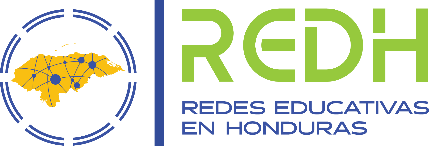 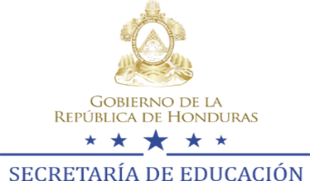 Perfil de Proyecto Específico de REDH(Documento actualizado de febrero 2020. El documento se sube a SIARED.)Nombre de la Red Educativa:                                           Municipio de la Red Educativa: Nombre del Centro Integrado o Sede del proyecto:                                Numero de Centros Integrados:Lugar y Fecha de Elaboración                    Periodo de ejecuciónPoblación beneficiadaDatos del/la responsable del desarrollo del Proyecto Especifico:*Se recomienda las firmas en los Proyectos Específicos con apoyo de los Gobiernos Locales Equipo de apoyo al desarrollo del proyecto:Responsable del Proyecto Específico:          __Zonia Argentina García Mendoza                               __13 de agosto del 2,020__                            Nombre                                                                    Fecha de EntregaEntregada al Director/a Municipal (con subida a SIARED):    ________________________________                        _________________________                        Nombre	      Fecha de EntregaNOMBRE DEL PROYECTO ESPECÍFICO (PE)“Con mi Apoyo tú Progresas”PROBLEMA QUE RESUELVE EL PROYECTO ESPECÍFICODéficit de apoyo de padres de familia a la población estudiantil.Dimensión del Proyecto Educativo de la redOrganizativaEl proyecto apunta a uno o varios de los siguientes indicadores (Tachar lo que corresponde):INDICADORES EDUCATIVOS	Rendimiento Español  	Rendimiento Matemáticas 	Aprendizaje de lenguas	Deserción/Repitencia/Ausentismo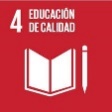 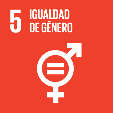 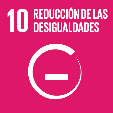 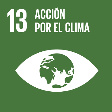 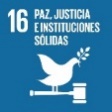 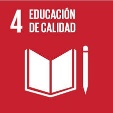 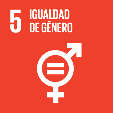 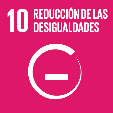 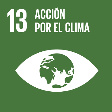 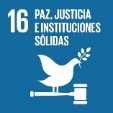 	Cobertura Pré-basica 	Cobertura Básica hasta 3°ciclo 	Cobertura Media _______________________________________INDICADORES SOCIALES	Equidad de género  	Derechos de niñez y participación         Prevención de violencia y cultura de paz 	Inclusión         Interculturalidad y diversidad 	Migración 	Medio ambiente          Alimentación y salud  	Transparencia	TIC y digitalización	Otro_______________________ Solo aplica a los Proyectos Específicos que se ejecutan en colaboración con los Gobiernos Locales. Solo aplica a los Proyectos Específicos que se ejecutan en colaboración con los Gobiernos Locales. Vinculación con Plan de Desarrollo Comunitario Vinculación con Plan de Desarrollo Municipal Asignación presupuestaria en el plan municipalDATOS GENERALESUNIDOS POR LA EDUCACIÓNINTIBUCÁ11C.E.B JOSÉ TRINIDAD REYESIntibucá 10 de agosto del 2,0202020 - 2021450 BeneficiariosJUSTIFICACIÓNA través de los años hemos palpado el desinterés por parte de los padres de familia hacia la educación de sus hijos e hijas en los centros educativos que forman nuestra Red “Unidos por la Educación” por lo tanto pretendemos mejorar esa accesibilidad, proyección y participación del padre de familia en el proceso de aprendizaje de los estudiantes y así mantener una colaboración mutua del trinomio educativo e impulsar al niño e niña como protagonistas principales de nuestro quehacer educativo.Preocupados ante esta problemática pretendemos insertar a nuestros padres a capacitaciones permanentes con el objetivo de conocer y empoderarse de los contenidos que desarrollan en nuestras aulas para lograr:•	Un mayor rendimiento académico en los campos educativos.•	Desempeño de roles asignados con calidad y eficiencia.•	Una buena proyección de los comités y organizaciones.•	Creación de un ambiente de comunicación saludable y de calidad desde centro educativo hacia la familia y viceversa tomando en cuenta los indicadores sociales; equidad de género, derechos de la niñez y los jóvenes, participación e inclusión.Nuestra Red Educativa “Unidos por la Educación” con sede en San Pedro, el Duraznito en el municipio de Intibucá, Departamento de Intibucá.Los Docentes integrados a esta red  nos proponemos desarrollar el proyecto “Con mi apoyo tu Progresas” el cual involucra directamente a padres y madres de familia de las diferentes comunidades de los centros educativos integrados en capacitaciones permanentes con el propósito que se empoderen en contenidos y actividades que se llevan a cabo en el proceso de aprendizaje de los estudiantes, para así mejorar la integración y apoyo de la familia, el funcionamiento de las organizaciones estudiantiles y el desarrollo integro de actividades curriculares y extra curriculares.Para intervenir el problema es indispensable capacitar a padres y madres de familia en temas sobre normas parlamentarias, equidad de género educación especial y valores,Incursionando estos temas en pasantías o demostraciones donde se refleja el verdadero apoyo de la familia a los procesos educacionales.DESCRIPCIÓN GENERAL DEL PROYECTO2.2. OBJETIVOS DEL PROYECTO EN LA REDGeneralCapacitar a los padres y madres de familia de la red educativa sobre la importancia del papel que deben desempeñar en el proceso educativo.Mejorar la participación de padres y madres de familia en el proceso enseñanza- aprendizaje.EspecíficosParticipa activamente en jornadas de capacitaciones programadas en la red educativa.Integrar al padre y madre de familia a las actividades curriculares y extracurriculares.Empoderamiento del rol a segur en la labor educativa.MetasPlanificación de espacios de formación en un 100% sobre temas que ayuden a mejorar la participación de los padres y madres en el proceso educativo.Motivar a la sociedad educativa en su totalidad para generar cambios significativos.Integración en un 100% a los padres y madres de familia en actividades que se desarrollan en la Red Educativa.Riesgos 1.	Poco interés de padres de familia2.	Negligencia en la gestión 3.	Condiciones climatológicas 4.	Seguimiento de enfermedades pandémicasSostenibilidad1.	Selección de equipo capacitador en tiempo oportuno.2.	Preparación de material en tiempo oportuno 3.	Desarrollo de capacitaciones en tiempo y forma4.	Socializar capacitaciones con padres de familia en cada centro integrado5.	Dar seguimiento a los procesos de capacitación en cada centro integrado6.	Toma de decisiones en los organismos comunitarios.3. FACTORES DE RIESGO y SOSTENIBILIDAD4. SEGUIMIENTO Y MONITOREOImplementación de capacitaciones en cada C.ICambio de conducta en los padres de familia.Apoyo directo del padre de familia en la labor educativa Resultados positivos en el aprendizaje de los estudiantesPara conocer las acciones y sus fechas se necesita el cronograma de actividades, el cual va de la mano con el monitoreo. Preguntas orientadoras: ¿Cuándo realizamos cada una de las actividades que hemos planificado para ejecutar nuestro PE? ¿Qué recursos necesitamos para cumplir esa actividad? ¿Quién será el responsable de que esa actividad se cumpla?Para conocer las acciones y sus fechas se necesita el cronograma de actividades, el cual va de la mano con el monitoreo. Preguntas orientadoras: ¿Cuándo realizamos cada una de las actividades que hemos planificado para ejecutar nuestro PE? ¿Qué recursos necesitamos para cumplir esa actividad? ¿Quién será el responsable de que esa actividad se cumpla?Para conocer las acciones y sus fechas se necesita el cronograma de actividades, el cual va de la mano con el monitoreo. Preguntas orientadoras: ¿Cuándo realizamos cada una de las actividades que hemos planificado para ejecutar nuestro PE? ¿Qué recursos necesitamos para cumplir esa actividad? ¿Quién será el responsable de que esa actividad se cumpla?Para conocer las acciones y sus fechas se necesita el cronograma de actividades, el cual va de la mano con el monitoreo. Preguntas orientadoras: ¿Cuándo realizamos cada una de las actividades que hemos planificado para ejecutar nuestro PE? ¿Qué recursos necesitamos para cumplir esa actividad? ¿Quién será el responsable de que esa actividad se cumpla?Para conocer las acciones y sus fechas se necesita el cronograma de actividades, el cual va de la mano con el monitoreo. Preguntas orientadoras: ¿Cuándo realizamos cada una de las actividades que hemos planificado para ejecutar nuestro PE? ¿Qué recursos necesitamos para cumplir esa actividad? ¿Quién será el responsable de que esa actividad se cumpla?Para conocer las acciones y sus fechas se necesita el cronograma de actividades, el cual va de la mano con el monitoreo. Preguntas orientadoras: ¿Cuándo realizamos cada una de las actividades que hemos planificado para ejecutar nuestro PE? ¿Qué recursos necesitamos para cumplir esa actividad? ¿Quién será el responsable de que esa actividad se cumpla?Para conocer las acciones y sus fechas se necesita el cronograma de actividades, el cual va de la mano con el monitoreo. Preguntas orientadoras: ¿Cuándo realizamos cada una de las actividades que hemos planificado para ejecutar nuestro PE? ¿Qué recursos necesitamos para cumplir esa actividad? ¿Quién será el responsable de que esa actividad se cumpla?Para conocer las acciones y sus fechas se necesita el cronograma de actividades, el cual va de la mano con el monitoreo. Preguntas orientadoras: ¿Cuándo realizamos cada una de las actividades que hemos planificado para ejecutar nuestro PE? ¿Qué recursos necesitamos para cumplir esa actividad? ¿Quién será el responsable de que esa actividad se cumpla?Para conocer las acciones y sus fechas se necesita el cronograma de actividades, el cual va de la mano con el monitoreo. Preguntas orientadoras: ¿Cuándo realizamos cada una de las actividades que hemos planificado para ejecutar nuestro PE? ¿Qué recursos necesitamos para cumplir esa actividad? ¿Quién será el responsable de que esa actividad se cumpla?Para conocer las acciones y sus fechas se necesita el cronograma de actividades, el cual va de la mano con el monitoreo. Preguntas orientadoras: ¿Cuándo realizamos cada una de las actividades que hemos planificado para ejecutar nuestro PE? ¿Qué recursos necesitamos para cumplir esa actividad? ¿Quién será el responsable de que esa actividad se cumpla?Para conocer las acciones y sus fechas se necesita el cronograma de actividades, el cual va de la mano con el monitoreo. Preguntas orientadoras: ¿Cuándo realizamos cada una de las actividades que hemos planificado para ejecutar nuestro PE? ¿Qué recursos necesitamos para cumplir esa actividad? ¿Quién será el responsable de que esa actividad se cumpla?Para conocer las acciones y sus fechas se necesita el cronograma de actividades, el cual va de la mano con el monitoreo. Preguntas orientadoras: ¿Cuándo realizamos cada una de las actividades que hemos planificado para ejecutar nuestro PE? ¿Qué recursos necesitamos para cumplir esa actividad? ¿Quién será el responsable de que esa actividad se cumpla?Para conocer las acciones y sus fechas se necesita el cronograma de actividades, el cual va de la mano con el monitoreo. Preguntas orientadoras: ¿Cuándo realizamos cada una de las actividades que hemos planificado para ejecutar nuestro PE? ¿Qué recursos necesitamos para cumplir esa actividad? ¿Quién será el responsable de que esa actividad se cumpla?Para conocer las acciones y sus fechas se necesita el cronograma de actividades, el cual va de la mano con el monitoreo. Preguntas orientadoras: ¿Cuándo realizamos cada una de las actividades que hemos planificado para ejecutar nuestro PE? ¿Qué recursos necesitamos para cumplir esa actividad? ¿Quién será el responsable de que esa actividad se cumpla?Para conocer las acciones y sus fechas se necesita el cronograma de actividades, el cual va de la mano con el monitoreo. Preguntas orientadoras: ¿Cuándo realizamos cada una de las actividades que hemos planificado para ejecutar nuestro PE? ¿Qué recursos necesitamos para cumplir esa actividad? ¿Quién será el responsable de que esa actividad se cumpla?Para conocer las acciones y sus fechas se necesita el cronograma de actividades, el cual va de la mano con el monitoreo. Preguntas orientadoras: ¿Cuándo realizamos cada una de las actividades que hemos planificado para ejecutar nuestro PE? ¿Qué recursos necesitamos para cumplir esa actividad? ¿Quién será el responsable de que esa actividad se cumpla?No.ACCIONRECURSORESPONSABLEEFMAMJJASOND1Realización de reunión virtual-Humanos  -Plataforma Google Meet-Director docente REDX2Elaboración de perfil -Humanos-Económicos-Consejo docente equipo No.3X3Elaboración de planes de capacitación -Humanos-Materiales-Económicos Capacitador X4Elaboración de 105 invitaciones para cada capacitación-Humanos-Materiales-Económicos -Consejo Docente de RedXXXX5Brindar 4 capacitaciones a estructuras de apoyo comunitario -Económicos -Consejo Docente de RedXXXX6Compra de 130 meriendas para cada capacitación-Económicos-Consejo Docente de RedXXXX7Compra de 130 almuerzos para cada capacitación-Humanos-Económicos-Consejo docenteXXXX8Adquisición de Material fungible-Económicos-Consejo docenteXXXXCRONOGRAMA DE ACCIONES DEL PROYECTO Y EQUIPO DE TRABAJO NombreCentro No TelefónicoCorreo ElectrónicoFirma* Esdras Obed GarcíaSEDE DE RED          NombreCentro o InstituciónCargo (docentes, directore/as de centro o de la red, representantes de APF o GE, técnicos municipales, miembros del COMDE, CED o de la comunidad)FirmaEsdras Obed GarcíaJosé Trinidad Reyes Director de RedYolanda Madrid TorresMiguel Paz BarahonaSub- coordinadoraZonia Argentina Mendoza GarcíaÁngel BárcenasSecretariaFrancis Rene GómezNueva Generación  Vocal IMirna Eliza AguilarMi Patria HondurasVocal IIMaría Aurora Ruiz  Genaro Sánchez MezaVocal IIILeída Nubia DomínguezNueva GeneraciónVocal IVSe recomienda que en la elaboración y ejecución de los Proyectos Específicos participan técnicos/as municipales, los integrantes del COMDE y del CED. Se recomienda que en la elaboración y ejecución de los Proyectos Específicos participan técnicos/as municipales, los integrantes del COMDE y del CED. Se recomienda que en la elaboración y ejecución de los Proyectos Específicos participan técnicos/as municipales, los integrantes del COMDE y del CED. Se recomienda que en la elaboración y ejecución de los Proyectos Específicos participan técnicos/as municipales, los integrantes del COMDE y del CED. PRESUPUESTOTodo PE debe contar con un presupuesto, esta es la base que determinará el costo del mismo. Además, se recomienda detallarlo muy bien cuando se busca gestionar fondos ante una organización. También es importante saber que gestionar fondos no solo se basa en apoyo monetario sino también en materiales, bienes o servicios.Todo PE debe contar con un presupuesto, esta es la base que determinará el costo del mismo. Además, se recomienda detallarlo muy bien cuando se busca gestionar fondos ante una organización. También es importante saber que gestionar fondos no solo se basa en apoyo monetario sino también en materiales, bienes o servicios.Todo PE debe contar con un presupuesto, esta es la base que determinará el costo del mismo. Además, se recomienda detallarlo muy bien cuando se busca gestionar fondos ante una organización. También es importante saber que gestionar fondos no solo se basa en apoyo monetario sino también en materiales, bienes o servicios.Todo PE debe contar con un presupuesto, esta es la base que determinará el costo del mismo. Además, se recomienda detallarlo muy bien cuando se busca gestionar fondos ante una organización. También es importante saber que gestionar fondos no solo se basa en apoyo monetario sino también en materiales, bienes o servicios.Todo PE debe contar con un presupuesto, esta es la base que determinará el costo del mismo. Además, se recomienda detallarlo muy bien cuando se busca gestionar fondos ante una organización. También es importante saber que gestionar fondos no solo se basa en apoyo monetario sino también en materiales, bienes o servicios.N. DE ACTIVIDADARTICULO/DESCRIPCIÓN DEL GASTOCOSTOSCOSTOSAPOYO (financiero y técnico)N. DE ACTIVIDADARTICULO/DESCRIPCIÓN DEL GASTOUNITARIOTOTALOrganización que aporta (p.ej. fondos propios, Gobierno Local, ONG, comunidad, empresa privada etc.1Planes de Acción (7)L.50.00L.350.002Invitaciones (420)L.3.00L.1,260.003Meriendas (520)L. 50.00L.26,000.004Almuerzo (520)L.80.00L.41,600.005MaterialesL.2,000.00L. 8,000.00SubtotalL.77,200.00ImprevistosL.20,000.00TOTALL. 97,200.00